ЧЕРКАСЬКА ОБЛАСНА РАДАР І Ш Е Н Н Я11.09.2020 										№ 38-23/VIIПро клопотання щодо присудженняПремії Верховної Ради Україниза внесок молоді у розвиток парламентаризму,місцевого самоврядуванняФЕСЕНКУ М.М.Відповідно до статті 43 Закону України "Про місцеве самоврядування
в Україні", Постанови Верховної Ради України від 22.05.2003 № 840-IV
"Про Премію Верховної Ради України за внесок молоді у розвиток парламентаризму, місцевого самоврядування", обласна рада в и р і ш и л а:клопотати перед Комітетом Верховної Ради України з питань молоді
і спорту про внесення до Верховної Ради України подання щодо присудження Премії Верховної Ради України за внесок молоді у розвиток парламентаризму, місцевого самоврядування за вагомий особистий внесок у розвиток місцевого самоврядування та вирішення соціальних питаньГолова									А. ПІДГОРНИЙФЕСЕНКУМихайлу Миколайовичу–секретарю Молодіжної спілки "Молоді Черкащани" Черкаської обласної
організації Всеукраїнського об’єднання "ЧЕРКАЩАНИ".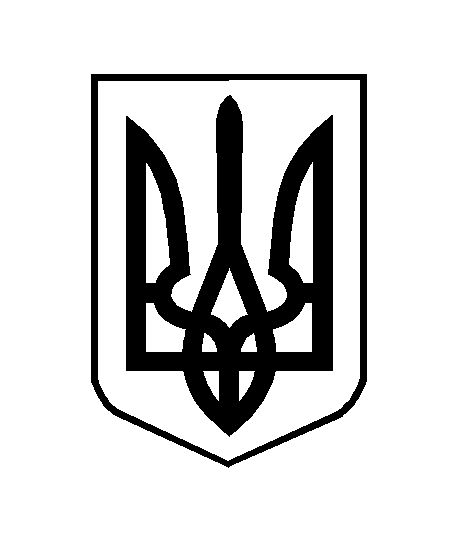 